Delivery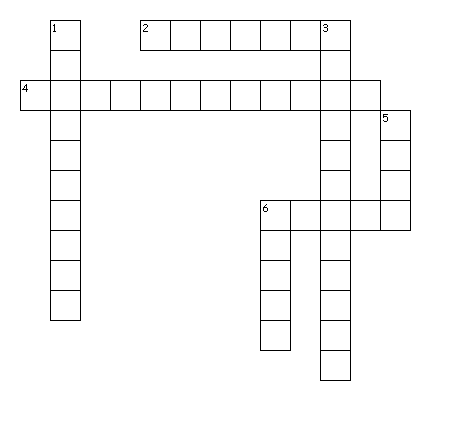 Across Clues2. Equal weight, shoulders back, chin up, arms at side, feet shoulders width apart4. Change in volume, rate, pitch6. Synonym for composureDown Clues1. Speak so all can hear3. High energy5. How fast we speak6. Musical wavelike note our voice producesCreated by Puzzlemaker at DiscoveryEducation.com Across Answers:  	2. Posture	  4.  Vocal Variety	6.  PoiseDown Answers:  	1. Projection	2.  Enthusiastic		5.  Rate		6. Pitch